CURRICULUM VITAEPROF. DR. SABINE STRASSER							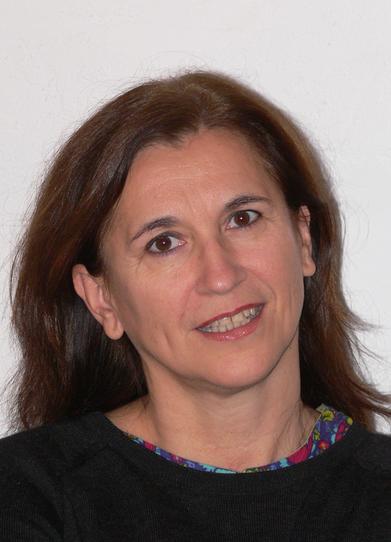 Personal informationAddress: 	University of Bern, Lerchenweg 36, 3012 BernTel 		+41 (0)31 631 89 68 E-mail 		sabine.strasser@anthro.unibe.chhttp://www.anthro.unibe.ch/about_us/people/prof_dr_strasser_sabine/index_eng.htmlORCID: 		0000-0003-3741-4672Born		Wernstein/Inn, AustriaCitizenship	AustriaFields of SpecializationAnthropology of Migration: transnational and mobility studies; multiculturalism; political and religious movements, citizenship, globalization, deportation, removalMoral Anthropology: crisis, precarious lives, global responsibility, violence and agency, values and affects Feminist Anthropology: autonomy and repression, feminism and multiculturalism, tensions between cultural diversity and gender equality; postcolonial critique, intimaciesRegional interests: Turkey, Europe, Caucasus, Transnational space: Turkey and EuropeCurrent Positionsince 2013	Professor at the University of Bern, Department of Social Anthropologysince 2013	Co-Director and Director of Studies of the Department of Social Anthropology, University of Bern Scientific education2004	Habilitation (postdoctoral teaching qualification), University of Vienna, Venia docendi in Social and Cultural Anthropology1994	PhD, University of Vienna1981-1993	Undergraduate and Graduate Studies at the University of Vienna (Social and Cultural Anthropology, Turkish Studies, African Studies) Employment history2011-2013	Professor at the University of Vienna, Department of Social and Cultural Anthropology2007- 2011	Associate Professor, Graduate Program of Social Anthropology, Department of Sociology, Middle East Technical University, Ankara 2007-2011	Senior Researcher in the project “FEMCIT – Gender and citizenship in a multicultural context, the Impact of Contemporary Women’s Movements” under the European Commission’s Sixth Framework Programme at the University of Vienna 2006-2008	Scientific Project Coordinator and Advanced Researcher, Austrian Academy of Sciences 2005-2006	Visiting Professor, University of Vienna, Centre for Advanced Gender Studies2005	Visiting Professor, University of Vienna, Department of Social and Cultural Anthropology2002-2007	Senior Lecturer, University of Vienna, Department of Social and Cultural Anthropology2003-2005	Administrative Project Coordinator and Senior Researcher, University of Vienna, Department of Social and Cultural Anthropology 1999-2002	Hertha-Firnberg Project Coordinator, University of Vienna, Department of Social and Cultural Anthropology2001	Visiting Scholar, Middle East Technical University, Ankara1999-2000	Visiting Scholar, London School of Economics1997-2002	Lecturer, University of Vienna, Department of Social and Cultural Anthropology 1997-1999	Scientific staff of the Interuniversity Co-ordination Centre of Women´s Studies Vienna1996-1997	Visiting Scholar, University of Stanford, Department of Anthropology and at the Institute of Research on Women and Gender 1995-1996	Scientific staff of the Interuniversity Co-ordination Centre of Women´s Studies Vienna1983-1993	Co-founder and management team of a feminist counselling centre for women from TurkeyInstitutional responsibilities2024	Member of the research evaluation commission, Institute for Social Anthropology2024	Member of the committee for the external visit at the Institute of Religious Studies2024	Member of the Entfristungskommission, Dozentur Ali Sonay2023-2024 	Member of the Entfristungskommission, Dozentur Francesca Falk2023-2024	Acting Director of the Institute of Social Anthropology2023-2024	Member of the programme commission of the lecture series “Erschütterungen” (Shocks and Shattering) of the Collegium Generale Since 2023	Member of the Commission for the Promotion of Early Career Researchers of the University of Bern2022-2023	Member of the Appointment Commission of the Institute of Social Anthropology, Nachfolge Heinzpeter Znoj 2022-2023	External member and reviewer of the Habilitation committee, Gertrude Saxinger2022-2023	External member of a selection committee (professorship)2021-2022	External member of a selection committee (professorship) since 2022	Member of the Advisory Board of the Swiss Center for Design and Health2022	Member of the Appointment Commission of the Institute for the Study of the Middle East and Muslim Societies2021	Member of the Structural Commission of the Institute for Social Anthropology, University of Bern2021	Member of the Structural Commission of the Institute for Islamic and Middle Eastern Studies, University of Bern2020-2021	Member of the Habilitation commission of Leonardo Schiocchet, University of Vienna2020-2021	Member of the Habilitation commission of Eva Soom, University of Bern2020-2021	President of the PhD evaluation board (Faculty of Humanities, University of Bern)2020-2021	President of the Standing committee research and postgraduate academics funds (Faculty of Humanities)2019-2020	President of the Habilitation commission of Jelena Tosic, University of Bern2014-2019	Member of the Habilitation Mentorat of Claudia Liebelt, University of Bayreuthsince 2018	Member of the PhD evaluation board (Faculty of Humanities)since 2018	Member of the Standing committee research and postgraduate academics funds (Faculty of Humanities)2017-2018	President of the Search Committee: AssProf History, University of Bern since 2015	Local Co-Coordinator (with Michaela Schäuble) of the Joint European Master in Social and Cultural Anthropology CREOLE2015-2018	Member of the Standing Committee of Assistant Professors (Faculty of Humanities)since 2013	Co-Director and Director of Studies of the Institute of Social Anthropology, University of Bernsince 2013	Member of the Scientific Board of the Interdisciplinary Centre for Gender Studies (IZFG), University of Bern 2011-2013	Study Programme Coordinator at the Faculty of Social Sciences, University of Vienna2009-2013	Faculty member of the Gender Initiative Graduate Program, University of Vienna: Gender, Violence and Agency in the Era of Globalization2010-2011	Erasmus Coordinator at the Department of Sociology, Middle East Technical University Memberships in committees, panels and boardsSince 2021	Co-president of the Research Association Switzerland-Turkey (Studien- und Forschungsstelle Schweiz-Türkei, SFST)since 2020	Vice president of the scientific board of the Interdisciplinary Centre for Gender Studies (IZFG)since 2020	EASA book series, Series editor (with Annika Lems and Jelena Tosic)since 2019	Members of the SNSF Ambizione Evaluation Committee in Humanities and Social SciencesSince 2018	Member of the Scientific Board of the Studien- und Forschungsstelle Schweiz-Türkei (SFST) (Research Association Switzerland-Turkey)2018-2020	Vice President of the Swiss Anthropological Association (SAA/SEG)2017-2019	Member of the Executive Committee of the European Association of Social Anthropologists (EASA)since 2013	Member of the Programme Committee Graduate School of the Interdisciplinary Centre for Gender Studies (IZFG)since 2013	Member of the scientific board of the Interdisciplinary Centre for Gender Studies (IZFG) 2013-2020	Member of the Scientific Board of the SAA (Swiss Anthropological Association)2013-2020	Member of the scientific board of the “Zeitschrift für Ethnologie” (Journal of the German Anthropological Association).2014	Prize search committee of the Hans Sigrist Foundation2011-2016	Member of the Jury of the Gabriele Possanner-Prizes: Austrian State Awards for Gender Studies2011-2012	Member of the Faculty Research Platform “Gender in Transition“, University of Vienna2010	Reviewer of the European Research Council (ERC), Advanced Grants2010	Member of the Local Scientific Board of Inter Congress of the IUAES (International Union of Anthropological and Ethnological Sciences) in Antalya 20102009	Member of the ERIH Expert Panel – Anthropology (European Science Foundation)since 2009	Member of InASEA (International Association of South Eastern Anthropology)2003-2004	Member of the Local Committee of the European Association of Social Anthropology (EASA) Conferencesince 2004	Member of the Scientific Board of the Journal Anthropology in the Middle East (AME), Teheran, London (Berghahn)2003	Scientific Board of the Exhibition “Gastarbejteri: 40 Years of Migration to Austria”2000	Member of the advisory committee for the Scientific Award of the Austrian National Union of Students: Foreigners in Austria 1998	Member of the advisory committee for „Politically Relevant Higher Education Research: Women in Science and Research”, Federal Ministry of Science and Transport 1996-1998	President of the Professional Association of External Lecturerssince 1993	Member of the European Association of Social Anthropologists (EASA) Approved Research Projects 2024-2027	Co-PI of ‘Archive of Solidarity’ AHRC: Research Grant, AH/X010589/1, 20. July 20232021-2022	Co-PI of ‘Syrian refugee youth in precarious times: Confinement, creativity and future making across closed borders’ (Co-applicant, UK Arts and Humanities Research Council (AHRC GCRF Urgency Grants EoI), approved 1st stage) 2020-2021	‘Circulations of Deportation. Migration and Population Control in Translocal Perspective’. UniBE ID Grant (Co-coordinator), in preparation of a Sinergia project2017-2020 	Trapped in Paradise. Entangled Mobilities and Imaginaries of Freedom, Swiss National Science Foundation (Scientific Director) 2015-2019	Transnational Biographies of Education: Young Unaccompanied Asylum Seekers and their Navigation through Shifting Social Realities in Switzerland and Turkey, Swiss National Science Foundation (Scientific Co-Director) 2015-2017	WASH in the context of maternal health and menstrual hygiene, SNIS (Swiss Network for International Studies), (Co-Coordinator) 2014-2017	Intimate Uncertainties. Precarious Life and Moral Economy across European Borders, Swiss National Science Foundation (Scientific Director) 2007-2011	FEMCIT – Gender and Citizenship in a Multicultural Context, the Impact of Contemporary Women’s Movements, Integrated Project, European Commission’s Sixth Framework Programme (Senior Researcher) 2006-2008	Contesting Multiculturalism? Gender Equality, Cultural Diversity and Sexual Autonomy in the European Union, NODE project, Austrian Federal Ministry of Education, Science and Culture (Project Coordinator) 2003-2005	Toward A European Politics of Differentiated Equality. Theoretical Reflections on Antidiscrimination Policy of the European Union, Austrian Federal Ministry of Education, Science and Culture (Coordinator) 1999-2002	Beyond Belonging: Cultural Dynamics and Transnational Practices in the Austrian Migration Policy “from below”, Austrian Science Fund (PI, Project Coordinator)1998-1999	Konfrontationen: Identitätsprozesse unter Jungendlichen unterschiedlicher ethnischer Herkunft in Wien (Confrontations: Negotiations of Identities amongst Youth of Different Ethnic Backgrounds in Vienna), Austrian Federal Ministry of Science and Transport, Research Program, Research program on Xenophobia 1998	Zwischen Autonomie und Ausgrenzung (Between Autonomy and Exclusion). On the Significance of External Lecturers at Austrian Universities“, Austrian Federal Ministry of Science and Transport 1995-1997	In den Fußstapfen der Pallas Athene. Mentoring an österreichischen Hochschulen (In the Footsteps of Athena. Mentoring at Austrian Universities), Austrian Federal Ministry of Science and Transport 1988-1993	Die Unreinheit ist fruchtbar! Der Körper als Ausdruck von Ordnung und Unordnung in einem türkischen Dorf am Schwarzen Meer. Impurity is Fertile! The body as expression of order and disorder in Turkish Village Society, sponsored by the Austrian Federal Ministry of Science and Transport, the University of Vienna and the City Council of Vienna Grants and Awards2019	UniBE ID Grant 2017	SNFS project2015	SNSF project2014	SNSF project1999	Herta Firnberg-Award1998	Käthe-Leichter-Austrian State Prize1996	Fulbright Grant1995	Research Grant of the Austrian Federal Ministry of Science and Transport1993	Grant of the CNRS (France): „La recherche en sciences sociales et humaines en France“1993	Grant of the City Council of Vienna 1990	Research Grant of the Austrian Federal Ministry of Science and Research 1988	Research Grant of the Austrian Federal Ministry of Science and Research Reviewer: journals, books and funding bodiesEuropean Research Council (ERC), Advanced Grants  MobilitiesBerghahn books German Science Foundation (Deutsche Forschungsgemeinschaft, DFG)Austrian Federal Ministry of Science, Research und Economy (Sparkling Science)Volkswagen-Stiftung, GermanyFritz Thyssen FoundationAnthropological Theory (AT)Journal of Ethnic and Migration Studies (JEMS)Social Anthropology/Anthropologie Sociale (SA/AS)Anthropology of the Middle East (AME)Journal Material CultureZeitschrift für EthnologieJournal of Intercultural Studies (JICS)Ethnos, Journal of AnthropologyEuropean Journal of Women’s Studies (EJWS)Children’s GeographiesPluto Press, LondonCurrent Teaching activities BA, Master and PhD courses; seminars and lecturesFocusing on migration, transnational and refugee studies, multiculturalism, anthropology of morality, border and gender studies, everyday Islam, detention and deportation International teaching in CREOLE, Joint European Master in Social and Cultural Anthropology (Stockholm, Maynooth, Lyon, Barcelona)Supervision and MentoringGraduate level, more than 100 MA theses completed PhD level, first supervisor 12 completed Completed: Christa Markom (Vienna), Sanda Üllen (Vienna), Bettina Prokop (Vienna), Luisa Piart (Vienna), Veronika Siegl (Bern), Julia Rehsmann (Bern), Gerhild Perl (Bern), Eda Elif Tibet (Bern), Danaé Leitenberg (Bern), Zeynep Sariaslan (University of Zürich, second supervisor and external examiner; Mareike Scherer (University of Zurich, second supervisor and external examiner); Sabrina Stallone (Bern).External examiner: Sonja Moggadhari (The Graduate Institute, Geneva, external examiner), Daniele Karasz (University of Vienna, external examiner), Deniz Seebacher (University of Vienna, external examiner); Simone Marti (University of Bern, second examiner), Marie Steindl (University of Vienna, external reviewer) Maria Lassak (University of St. Gallen, second supervisor). Under supervision: Manon Borel, Maya Ober, Moslem Ghomashlouyan, Manuel Insberg, Charlotte Naab, Akbar Nour, Livia Schambron, Nadine Skaff, Ramil Zamanov (first supervisor at the University of Prague).SNSF Ambizione project institutional coordinator: PI Janina Kehr, PI Carolin Fischer and PI Isabel KäserSenior Researcher: Venia docendi Francesca Falk, Habilitation committee (member and reviewer) Gerti Saxinger, Habilitation committee (member and reviewer)Leonardo Schiocchet, Habilitation committee (member)Eva Soom, Habilitation committee (member and reviewer)Michèle Amacker, Habilitation committee (member)Jelena Tosic, Habilitation committee (president)Claudia Liebelt, Habilitation committee (member)Olaf Zenker, Habilitation committee (member)Fieldwork Experience2023	Patchwork ethnography in Gaziantep, Mardin, Diyarbakir (International Research group AHRC for Archive of Solidarity, 3 weeks) and Izmir (6 weeks): Academic Freedom and Solidarity with IDA (Izmir Solidarity Association)2020	Fieldwork in Gaziantep, Turkey (cancelled due to COVID-19)2019	Violent Past and Touristic Futures: Turkey: Mardin, Midyat, Nusaybin (10 days)2018	Revisiting Trabzon (15 days)2017	Ethics and Politics: border control and humanitarian intervention, Turkey (1 month)2016	Ethics and Politics: border control and humanitarian intervention, Turkey (3 months)2015	Transnational Biographies of Education, Turkey (with PhD student, 3 weeks)2013	Energy Policy and Border Control in Turkey (explorative trip; 2 weeks)2010	Returnees from Turkey to Abkhazia and Adyghe (2 weeks)2010	Political Changes and its Impact on Crimean Tatar, Ukraine (2 weeks)2009	Fetullah Gülen Movement in Vienna (2 weeks)2008	Forced Marriage in Salzburg (1 month)2007	Contesting Multiculturalism in Salzburg and Vienna (6 months)2003	Transnational politics between Vienna and Tunceli (3 months)2002	Transnational politics in Vienna (4 months)2001	Transnational politics between Vienna and Istanbul (4 months)2000	Transnational politics between in Vienna, Istanbul and Trabzon (6 months)1993	Gender Relations in Trabzon, Turkey (3 months)1990	Gender Relations in Trabzon, Turkey, (5 months)1988	Gender Relations in Trabzon, Turkey (6 months)International Conferences, invited lectures and workshops (since 2013)2024	Archive of Solidarity, International Workshop, University of Canterbury, May 20242023	Questioning the Safe Haven, International Workshop, University of Bern, 10 March 2023. 2023	Following Agency: Handlungsmacht in feministisch-anthropologischer Perspektive, Keynote at the LMU Munich, 16./17. Februray 2023 2022	Commoning Asylum, Co-Convener with Martin Sökefeld of the Roundtable at the EASA Biannual Conference, Belfast, July 25-29, 20222022	Liebe ist ...Verantwortung. Asyl- und Grenzpolitik im 21. Jahrhundert (Love is …responsibility. Asylum and border politics in the 21 century), invited lecture, FHNW, University of Applied Sciences and Arts, Northwestern Switzerland (online), May 10, 20222021	Producing Intimate Knowledge: re-turns to feminist epistemologies in times of uncertainties, Ethnography Talks, Lecture series, invited lecture, St. Gallen, Dec. 2, 2021 2021	Trapped in Paradise: entangled lives and uncertain futures in tourist towns, co-convener and co-organizer of the International Workshop with University of Neuchatel, Graduate Institute Geneva, Marx Planck Institute, Halle, June 2021, due to COVID-19)2021	Decentring Deportation: Circulation and Population Control beyond Europe and the United States, Co-Convener, Co-Organiser, International Workshop, Bern March 18-19, 2020 (online)2020	Unter Beobachtung. Ethnographie an den Grenzen Europas. Keynote at the Graduate Workshop: Ethnografie im Kontext von Migration und Flucht, ISEK, University of Zurich (September 9-10, 2020). 2020	The affective economy of deportation and return, Co-Convener and introductory conceptual presentation with Martin Sökefeld of the Panel at the EASA Biannual Conference, Lisbon, July 21-24, 20202020	Trapped in Paradise: entangled lives and uncertain futures in tourist towns, Co-Convener and co-organizer of the International Workshop with University of Neuchatel, Graduate Institute Geneva, Marx Planck Institute, Halle, March 11-13, 2020 (cancelled due to COVID-19 pandemic on March 10, 2020)2019	Grenzen der Zugehörigkeiten: Das Ende der Aushandlungen im Kontext globaler Mobilität? Panel discussion with Martin Sökefeld, Heike Drotbohm, Friederike Stahlmann, Boris Nieswand und Stephan Dünnwald, German Anthropological Association (DGSKA), October 2, 20192019	Affective and Material Methodologies, International Workshop with Yael Navaro, Bilgin Ayata, Gerhild Perl und Isabel Käser, University of Bern and Basel, 27 September, 20192019	The Vulnerability of Deservingness: Readmission and Resettlement in the EU Border Regime, panel presentation at the Schweizer Gesellschaft für Geschlechterforschung (SGGF), September 12, 20192019	Europe’s Un/deserving Configurations, Moralizations and Culturalisations of Inequality in Comparative Perspective, workshop presentation with Jelena Tosic and Andreas Streinzer, August 22-23, 20192019	Readmission and Resettlement: Distribution of Un/Deservingness under the EU-Turkey Border Regime, Invited Lecture, Department of Ethnology, University of Hamburg, January 22, 20192018	What knowledge? Whose knowledge? Current anthropological knowledge production in Switzerland, Roundtable at the Annual Meeting of the Swiss Anthropological Association (org. by Olivia Kilias, Zeynep Sariaslan), November 23, 20182018	Co-Convener (with Georgeta Stoica and Gabriella Körling) of Plenary C, Early Career Forum: Im/mobility, uncertainty and hope: critical reflections on academic precarity, EASA Biannual Conference Stockholm, August 14-17, 2018 2018	Co-organizer and co-convener (with Claudia Schauerte und Michaela Schäuble) of the CREOLE Intensive Programme: Ethnographic Narratives: stories, biographies, and plots, Bern, July 15-20, 20182018	Super Diversity. Eine zentrale Herausforderung für den Zusammenhalt in Europa, presentation at the Münchenwiler Seminar on Diversity, University of Bern May 4-5, 20182018	The Crisis Effect: Global Moral Obligations and National Responses to Refugees in Turkey, invited lecture at the international Lecture series: Apocalypse Now: Narratives of Crisis and Catastrophe in the 21st Century, University of Vienna, January 11, 20182017	EASA AGM Seminar “On Politics and Precarity in Academia. Anthropological Perspectives, (Co-ordinated with: Georgeta Stoica, David Loher, Yaren Kirmizitas), November 16-17, 2017; https://easaonline.org/about/agm/agm2017.shtml 2017	Guests and other unwanted subjects: On the politics of un/deservingness of the EU-Turkey border regime, paper at the EASA Anthropology of Economy Network Workshop: Deservingness - power, morality and inequality in contemporary Europe and beyond, University of Vienna, October 27.-28, 20172017	Co-organizer and Convener (with Martin Sökefeld): The politics of lists: Contestations of inclusion and exclusion at the state/non-state interface, panel of the Conference of the German Anthropological Association, October 4-7, 20172017	Everyday bordering: Hope, agency and constraints among young migrants (with Elif Eda Tibet), MireKoc International Summer School, invited lecture, Koc University July 12, 20172017	Everyday bordering: hope, agency and constraints of young migrants in Turkey (with Eda Elif Tibet), presentation at the International Workshop: Navigating Shifting Social Terrains: Ethnographic Perspectives on Unaccompanied Young Asylum Seekers in Europe, Institute for Social Anthropology, University of Bern, June 1-2, 20172017	Co-organizer and convener of Navigating Shifting Social Terrains: Ethnographic Perspectives on Unaccompanied Young Asylum Seekers in Europe, International Workshop, Institute for Social Anthropology, University of Bern June 1-2, 20172017	Co-organizer and Introduction to the International Workshop: Intimate uncertainties: existential crises, moral consequences and feminist interventions, Schloss Überstorf, Bern, Jan 26-27, 20172016	Transnational Morality. The Politics of Death and Responsibility Across the Mediterranean, Lecture at the University of Maynooth, Dec. 15, 2017 2016	Politeness of the oppressed: solidarity, humanitarianism and gender in Western Turkey (Aegean Area), presentation at the International Workshop: Revisiting Borders and Boundaries. Gendered Politics and Experiences of Migrant Inclusion and Exclusion, Workshop at the University of Neuchatel, NCCR on the move Nov. 3-4, 20162016	Transnational Moralities. Death and moral responsibility across the Mediterranean (with Gerhild Perl) presentation at the Workshop: Synthesising Transnationalism: Bridging Concepts and Moving Critique, University of Vienna, Sept. 23, 20162016	Precarious protection: on the multiple meanings of the “refugee crisis“ in Turkey, presentation at the 23rd International Conference of Europeanists, Resilient Europe? Philadelphia, April 16, 2016 2016	Co-organizer and convenor: Entangled in Moralities. Studying morals and ethical subjects across borders, International Workshop at the University of Bern, Jan 24-25, 20162015	Co-Convenor of the Conference of the Swiss Anthropological Association, Nov 12-13, 2015 2015	Politik des Mitgefühls. Von Ungleichheit und Solidarität in der sozialen Arbeit, Keynote lecture at the 25th anniversary of the Beratungszentrum für Migrantinnen und Migranten, Vienna, Dec 3, 20152015	Bedrohlicher Schutz. Effekte der „Flüchtlingskrise“ in der Südosttürkei (Precarious protection: multiple effects of the „refugee crisis“ in south-eastern Turkey, Plenary session, invited lecture German Anthropological Association, Marburg, Oct 2, 20152015	Gendered Regimes of Migration, Swiss Graduate School (with Nicole Constable, Anuska Derks, Olivia Killias), June 5-6, 20152015	‘Ich bin niemandes Ehre!’ Sexuelle Autonomie, kulturelle Diversität und gesellschaftliche Spannungen, Keynote in Wislikofen, June 1, 20152014	Sabine Strasser & Jelena Tošić: Localising Moralities: Economy, Intimacy and Sociality in SEE, workshop at the 7th InASEA Congress, Istanbul, Sept. 20, 20142014	The crisis effect: global moral obligations, peripheral governors and the figure of the abusing migrant, Keynote at the 7th InASEA Congress, Istanbul, Sept. 19, 20142014	Under suspicious eyes: surveillance states, security zones and ethnographic fieldwork, Workshop at the EASA Conference in Tallinn, July 31- Aug 3, 20142014	Dersim Dernekleri: transnationael Beziehungen zwischen Europa und der Türkei, Invited Lecture at the University of Munich, January 12, 20142013	„Politische Rückflüsse“ und transnationale Beziehungen zwischen Europa und der Provinz Tunceli/Dersim in der Türkei (Political Remittances and transnational relations between Europe and the province of Tunceli/Dersim; together with Mustafa Akcinar), invited lecture, University of Vienna, Nov. 25, 20132013	Cosmopolitanism revisted, international workshop with Ulf Hannerz and Helena Wulff in cooperation with the Center for Global Studies, University of Bern, Oct. 23-25, 20132013	Zwangsfreiheiten? Zugehörigkeit zur (Sport)Nation durch körperliche Leistung (Forced Freedom. Belonging to the (Sport)Nation by Bodily Achievements), Department of Sports, Invited lecture at the workshop on “Sports and Integration”, University of Bern, Sept. 6, 20132013	International workshop on “Dealing with Energy: Political Economies of Security and Risk in Turkey” Bogazici Universitesi, Istanbul, June 9, 2013PublicationsScholarly Articles (peer reviewed)2024	Strasser Sabine and Martin Sökefeld: Affective Economy of collaboration. Introduction. Journal for Ethnic and Migration Studies (JEMS), 2022	Sabine Strasser: Ambivalences of Un/Deservingness: Tracing Vulnerability in the EU Border Regime. In J. Tošić & A. Streinzer (Eds.), Deservingness – Reassessing the Moral Dimensions of Inequality (Vol. 45, pp. 251-277). New York, Oxford: Berghahn.2021 (reprint)	Lems Annika, Kathrin Oester and Sabine Strasser (eds.): Children of the Crisis: Ethnographic Perspectives on Unaccompanied Refugee Youth in and En Route to Europe, Introduction, in Lems, Oester, Strasser: Children of the Crises, London, New York Routledge (reprint): 10.1080/1369183X.2019.1584697.2021 (reprint)	Strasser Sabine and Elif Eda Tibet: Article: The Border Event in the Everyday: Hope and Constraints in the Lives of Young Unaccompanied Asylum Seekers in Turkey, in Lems, Oester, Strasser: Children of the Crises, London, New York Routledge (reprint): doi.org/10.1080/1369183X.2019.1584699. 2020	Strasser, Sabine: Dynamiken der Globalisierung oder die Suche nach Gerechtigkeit in den Ruinen des Kapitalismus, in: Ungleichheit- Inégalité, SAGW Bulletin 1/20, 2020: 38-40. 2019	David Loher and Sabine Strasser (eds.): Introduction to The Politics of Precarity: neoliberal academia under austerity measures and authoritarian threat, Special issue of Social Anthropology/Anthropologie Sociale 27 (S2): doi.org/10.1111/1469-8676.12697.2019	Lems Annika, Kathrin Oester and Sabine Strasser (eds.): Children of the Crisis: Ethnographic Perspectives on Unaccompanied Refugee Youth in and En Route to Europe, Introduction, Journal of Ethnic and Migration Studies: 10.1080/1369183X.2019.1584697. 2019	Strasser Sabine and Elif Eda Tibet: Article: The Border Event in the Everyday: Hope and Constraints in the Lives of Young Unaccompanied Asylum Seekers in Turkey, Journal of Ethnic and Migration Studies: doi.org/10.1080/1369183X.2019.1584699. 2018	Sabine Strasser and Luisa Piart (eds.) Introduction: Intimate Uncertainties: Ethnographic Explorations of Moral Economies across Europe, Anthropological Journal of European Cultures 27 (2): doi.org/10.3167/ajec.2018.270201.2018	Strasser Sabine and Gerhild Perl: Transnational Morality. The Politics of Death and Responsibility Across the Mediterranean, Identities. Global Studies in Culture and Power 25 (5), 507-523: doi.org/10.1080/1070289X.2018.1507979.2016	Strasser Sabine and Mustafa Akçınar: Dersim Dernekleri: political remittances between the Kurdish province Tunceli and Europe, in Vojin Serbedzija/Nowicka, Magdalena (eds.) Global Europe: Migration and circulation of social remittances, Palgrave, 143-163.2016	Martin Sökefeld and Sabine Strasser: Under suspicious eyes. Introduction: Under suspicious eyes. Surveillance states, security zones and ethnographic fieldwork, Zeitschrift für Ethnologie 141 (2), 159-176.2016	Strasser, Sabine: The crises effect: global moral obligations, national interventions and the figure of the pitiful/abusive migrant. Ethnologia Balkanica, 18, 47-66.2015	Tošić, Jelena and Strasser, Sabine: Localising moralities: power and temporality in Southeastern Europe. Southeast European and Black Sea Studies, 15(3), Routledge 10.1080/14683857.2015.1091183: 361-3672014	Strasser, Sabine: Repressive autonomy: discourses on and surveillance of marriage migration from Turkey to Austria, in Migration, 11 (3) (2014): 316-328 (open access)2014	Strasser, Sabine (2014). Post-Multikulturalismus und „repressive Autonomie“: sozialanthropologische Perspektiven zur Integrationsdebatte. In: Nieswand, Boris; Drotbohm, Heike (eds.) Kultur, Gesellschaft, Migration. Die reflexive Wende in der Migrationsforschung. Studien zur Migrations- und Integrationspolitik (pp. 41-67). Springer Verlag 10.1007/978-3-658-03626-3_22014	Strasser, Sabine/Tosic, Jelena (2014). Egalität, Autonomie und Integration: Post Multikulturalismus in Österreich. In: Nieswand, Boris; Drotbohm, Heike (eds.) Kultur, Gesellschaft, Migration. Die reflexive Wende in der Migrationsforschung. Studien zur Migrations- und Integrationspolitik (pp. 123-150). Springer Verlag 10.1007/978-3-658-03626-3_52010	Strasser, Sabine: Blut, Milch und Ehre: Feministische Debatten zu Modernisierung und Multikulturalismus in der Türkei und in Europa, In: L’Homme. Europäische Zeitschrift für Feministische Geschichtswissenschaft 21 (2), 2010, 81-100 2008	Strasser, Sabine: Europe’s Other: Nationalism, Transnationals and Contested Images of Turkey in Austria. In: European Societies, 10 (2) 2008: 177-195 2003	Strasser, Sabine: I am not a politicized migrant! Transnational Studies and Transversal Strategies among Political Activists in Vienna, Austria. In: The Journal of Economic and Social Research Vol 5, Nr 1, 2003: 21-46 (peer reviewed)2001	Gürses, Hakan/Barbara Herzog-Punzenberger/Karl Reiser/Sabine Strasser/Dilek Çınar: The Necessary Impossibility: Dynamics of Identity among Young People of Different Backgrounds in Vienna. In: Journal of International Migration and Integration, 27-54 Special Issues (peer-reviewed) In prep	Carolin Fischer, Manuel Insberger, Sabine Strasser: Questioning the Safe Haven. Special issue in Geopolitics (proposal accepted)In prep	Sabine Strasser and Martin Sökefeld (eds.): The affective economy of removal: ethnographic perspectives on deportation and (in)voluntary return. Special issue in JEMS (proposal accepted).2019	Sabine Strasser, Georgeta Stoica and David Loher (eds.): The Politics of Precarity: neoliberal academia under austerity measures and authoritarian threat, Special issue of Social Anthropology/Anthropologie Sociale 27 (S2): doi.org/10.1111/1469-8676.12697.2019	Lems Annika, Kathrin Oester and Sabine Strasser (eds.): Children of the Crisis: Ethnographic Perspectives on Unaccompanied Refugee Youth in and En Route to Europe, Journal of Ethnic and Migration Studies: doi:10.1080/1369183X.2019.1584697. 2018	Sabine Strasser and Luisa Piart (eds.) Intimate Uncertainties: Ethnographic Explorations of Moral Economies across Europe, Anthropological Journal of European Cultures 27 (2). 2016	Martin Sökefeld and Sabine Strasser (eds.) Under suspicious eyes. Surveillance states, security zones and ethnographic fieldwork, Zeitschrift für Ethnologie 141 (2). 2015	Tošić, Jelena and Sabine Strasser (eds.) Localising moralities: power and temporality in Southeastern Europe. Southeast European and Black Sea Studies, 15(3), 10.1080/14683857.2015.1091183 2010	Najmabadi Shahnaz and Sabine Strasser (eds.): Migration to, within and from the Middle, Anthropology of the Middle East 5. Books2009	Strasser, Sabine: Bewegte Zugehörigkeiten. Nationale Spannungen, transnationale Praktiken und transversale Politik Vienna, Turia & Kant.1998	Strasser, Sabine and Eva Schliesselberger: In den Fußstapfen der Pallas Athene. Möglichkeiten und Grenzen zur Förderung unterrepräsentierter Gruppen im universitären Feld. Wien (Bundesministerium für Wissenschaft und Verkehr, Materialien zur Förderung von Frauen in der Wissenschaft). 1996	Strasser, Sabine: Die Unreinheit ist fruchtbar! Grenzüberschreitungen in einem türkischen Dorf am Schwarzen Meer. Reinbek bei Hamburg: Rohwolt-Verlag (reprint).1995	Strasser, Sabine: Die Unreinheit ist fruchtbar! Grenzüberschreitungen in einem türkischen Dorf am Schwarzen Meer Wien: Wiener Frauenverlag. (Reihe Frauenforschung Band 25).Edited Volumes In prep	Jelena Tošić, Sabine Strasser & Annika Lems (eds.): Re-turns, Entanglements and Collaborations: Anthropology in/of Europe. (Vol. 50). New York, Oxford: Berghahn.2021	Lems Annika, Kathrin Oester and Sabine Strasser (eds.): Children of the Crisis: Ethnographic Perspectives on Unaccompanied Refugee Youth in and En Route to Europe, Introduction, in Lems, Oester, Strasser: Children of the Crises, London, New York Routledge (reprint): 10.1080/1369183X.2019.1584697. (reprint) 2010	Sabine Strasser and Elisabeth Holzleithner (eds.): Multikulturalismus queer gelesen. Zwangsheirat und gleichgeschlechtliche Ehe in pluralen Gesellschaften, Frankfurt/Main, New York: Campus2008	Sauer, Birgit/Sabine Strasser (eds.): Zwangsfreiheiten. Multikulturalität und Feminismus. [Historische Sozialkunde/Internationale Entwicklung], Vienna: Promedia and Südwind.1999	Birkhan, Ingvild/Susanne Rieser/Sabine Strasser (eds.): Innovationen. Feministische Theorien der 90er Jahre. Wien (=Bundesministerium für Wissenschaft und Verkehr, Materialien zur Förderung von Frauen in der Wissenschaft).1997	Schein, Gerlinde/Sabine Strasser (eds.): Intersexions. Feministische Anthropologie zu Geschlecht, Kultur und Sexualität. Wien: Milena-Verlag (Reihe Frauenforschung Band 34).1989	Arbeitsgruppe für Ethnologie, Wien (eds.): Von fremden Frauen. Frausein und Geschlechterbeziehungen in nichtindustriellen Gesellschaften. Frankfurt/Main: Suhrkamp. Scholarly Articles2024	Hiking Ethnography. A Short Essay on Fieldwork Mobility on Foot, in Tim Burger, Usman Mahar, Pascale Schild, Anna-Maria Walter (eds.) The Multi-Sided Ethnographer Living the Field beyond Research, Bielefeld: transcript: 55-71 (open access: www.transcript-verlag.de/media/pdf/e2/79/76/oa9783839466773.pdf).2019	Beyond Belonging? Prozesse translokaler Beziehungen und nationaler Politik. In: Grasl-Akkilic Senol, Marcus Schober, Regina Wonisch (eds.) Aspekte der österreichischen Migrationsgeschichte, Vienna: Edition Atelier. 2013	Strasser Sabine/Mustafa Akçinar: Dersim Dernekleri: transnationale Beziehungen und „politische Flüsse“ zwischen Europa und der Provinz Tunceli/Dersim in der Türkei. In Vienna: Promedia and Südwind, 207-222.2012	Strasser, Sabine: Über Grenzen verbinden: Rezente Debatten zur Migrationsforschung in der Sozial- und Kulturanthropologie. In: Heinz Fassmann, Julia Dahlvik (eds.): Rezente Debatten zur Migrationsforschung in der Sozial- und Kulturanthropologie. V&R unipress, 33-56 (2. Auflage, reprint).2012	Strasser, Sabine: Rethinking Citizenship: Critical Encounters with Feminist, Multicultural and Transnational Concepts of Citizenship. In: Beatrice Halsaa/Sasha Roseneil/Sevil Sümer (eds.): Remaking Citizenship in Multicultural Europe: Women’s Movements, Gender and Diversity. London/New York: Palgrave, 21-40, 2012.2011	Strasser, Sabine: Multikulturalismus. In: Fernand Kreff, Eva-Maria Knoll, Andre Gingrich (eds.): Handbuch Globalisierung. Anthropologische und sozialwissenschaftliche Zugänge zur Praxis. Bielfeld: transcript 2011: 270-273. 2011	Strasser, Sabine: Transnationale Migration. In: Fernand Kreff, Eva-Maria Knoll, Andre Gingrich (eds.): Handbuch Globalisierung. Anthropologische und sozialwissenschaftliche Zugänge zur Praxis. Bielfeld: transcript 2011: 385-389.2011	Strasser, Sabine: Über Grenzen verbinden: Rezente Debatten zur Migrationsforschung in der Sozial- und Kulturanthropologie, in Heinz Fassmann, Julia Dahlvik (eds.): Rezente Debatten zur Migrationsforschung in der Sozial- und Kulturanthropologie, V&R unipress, 33-56, 2011 (1. Auflage).2011	Strasser, Sabine: Blut, Milch und Ehre: Feministische Debatten zu Modernisierung und Multikulturalismus in der Türkei und in Europa, In: Eurozine (http://www.eurozine.com).2010	Strasser, Sabine: Transnationale Politik: Zugehörigkeit, Aktivismus und soziale Spannungen jenseits von Grenzen. In: Initiative Minderheiten (ed): Viel Glück! Migration heute. Perspektiven aus Wien, Belgrad, Zagreb und Istanbul. Wien: Mandelbaum, 32-45.2010	Sabine Strasser/ Elisabeth Holzleithner: Einleitung: Multikulturalismus queer gelesen. In: Sabine Strasser/Elisabeth Holzleithner (eds.) Multikulturalismus queer gelesen. Zwangsheirat und gleichgeschlechtliche Ehe in pluralen Gesellschaften, Frankfurt/Main, New York: Campus, 7-24. 2010	Elisabeth Holzleithner/Sabine Strasser: Multikulturalismus im Widerstreit. Kulturelle Diversität, Geschlechteregalität und sexuelle Autnomie. In: Sabine Strasser/Elisabeth Holzleithner (eds.) Multikulturalismus queer gelesen. Zwangsheirat und gleichgeschlechtliche Ehe in pluralen Gesellschaften, Frankfurt/Main, New York: Campus, 25-44.2010	Sabine Strasser/Christa Markom: Kulturelles Unbehagen: Eine kleine Stadt und ihre großen Sorgen. In: Sabine Strasser/Elisabeth Holzleithner (eds.) Multikulturalismus queer gelesen. Zwangsheirat und gleichgeschlechtliche Ehe in pluralen Gesellschaften, Frankfurt/Main, New York: Campus, 71-119.2010	Sabine Strasser/Irem Tuncer/Altan Sungur: Ehe und Ehre im Wandel: Arrangement und Zwang in der Türkei. In: Sabine Strasser/Elisabeth Holzleithner (eds.) Multikulturalismus queer gelesen. Zwangsheirat und gleichgeschlechtliche Ehe in pluralen Gesellschaften, Frankfurt/Main, New York: Campus, 197-217.2010	Sabine Strasser: Ist der Multikulturalismus noch zu rettten? Ein Konzept auf dem Prüfstand von Wissenschaft, Politik und Recht. In: Sabine Strasser/Elisabeth Holzleithner (eds.) Multikulturalismus queer gelesen. Zwangsheirat und gleichgeschlechtliche Ehe in pluralen Gesellschaften, Frankfurt/Main, New York: Campus, 335-359.2010	Sabine Strasser: Migrationsforschung in Österreich, ein [Krimi]. Kommentar zur Kritische Migrationsforschung, In Stimme von und für Minderheiten 74, Frühling 2010 (4Seiten).2009	Sabine Strasser: Multicultural tensions and integrative reflections. In: Maria Anna Six-Hohenbalken/Jelena Tošić (eds.): Anthropologie der Migration, Wien: facultas.2009	Sabine Strasser: Transnationale Studien: Beiträge jenseits von Assimilation und „Super-Diversität“. In: Maria Anna Six-Hohenbalken/Jelena Tošić (eds.): Anthropologie der Migration, Wien: facultas.2009	Strasser, Sabine: Die Politik mit dem kulturellen Unbehagen: zum das Verhältnis von kultureller Diversität, Antidiskriminierung und Geschlechteregalität. In: Erna Appelt (ed.) Gleichstellungspolitik in Österreich – eine kritische Bilanz, Innsbruck: StudienVerlag, 99-114. 2008	Strasser, Sabine: Multicultural tensions and Integrative Reflections. FEMCIT, Working Paper 2, www.femcit.org/files/WP7_WorkingpaperNo2.pdf, November 2008 (39p)2008	Strasser, Sabine: Ein Blick hinter die Kulissen eines Vorzeigemodells. Preface to Sticker, Maja: Sondermodell Österreich? Die Beziehungen von Staat und Religion am Beispiel der Islamischen Glaubensgemeinschaft (IGGiÖ). Klagenfurt/Celovec: Drava Verlag 2008 (3p) 2008	Strasser, Sabine: Ist doch Kultur an allem schuld? Ehre und kulturelles Unbehagen in den Debatten um Gleichheit und Diversität. In: Sauer, Birgit/Sabine Strasser (eds.) Zwangsfreiheiten: Multikulturalität und Feminismus [Historische Sozialkunde/Internationale Entwicklung], Vienna: Promedia and Südwind: 63-772008	Strasser, Sabine: We will not integrate! Multiple Belongings, Political Activism and Anthropology in Austria. In: Armbruster, Heidi/Anna Laerke (eds.): Taking Sides. Ethics, Politics and Fieldwork in Anthropology. New York, Oxford: Berghahn Books 175-1972006	Strasser, Sabine: Krise oder Kritik? Zur Ambivalenz von weiblicher Besessenheit als translokale Strategie. In: Wohlfart, Ernestine; Zaumseil, Manfred (eds.): Transkulturelle Psychiatrie - interkulturelle Psychotherapie 2007, (Reprint Strasser 2001)2006	Strasser, Sabine: „Die dritte Türkenbelagerung?“ Bewegte Zugehörigkeiten, strategische Repräsentationen und die Bekämpfung von Ungleichheiten. In: Kurswechsel, Zeitschrift für gesellschafts-, wirtschafts- und umweltpolitische Alternativen 2/2006, 88-982006	Strasser, Sabine: Spirit possession in Turkey. In: Encyclopedia of Women & Islamic Cultures: Family, Body, Sexuality and Health, Leiden, Boston: Brill, 438-4392005	Strasser, Sabine/Heidi Pichler/Eva Kalny: Wenn Blicke töten könnten! Reflexionen zu ethnographischen Skizzen „junger MuslimInnen“ in Wien. Binder, Susanne et al. (eds.): HerausForderungMigration. Beiträge zur Aktions- und Informationswoche der Universität Wien anlässlich des „UN Migrant’s Day“. Wien: Institut für Geographie und Regionalforschung, 215-2262004	Strasser, Sabine/Gudrun Kroner/Barbara Herzog-Punzenberger: From Margin to Mainstream? Migration Studies and Social Anthropology in Austria. In: Khittel, Stefan/Barbara Plankensteiner/Maria Six-Hohenbalken: Contempory Issues in Socio-Cultural Anthropology. Wien: Löcker, 59-822002	Strasser, Sabine: Rätselraten oder Platzmachen? Internationale Migration und kritischer Multikulturalismus in Österreich. In: Stuhlpfarrer, Karl/Lisa Rettl (eds.): Demokratie-Zivilgesellschaft-Menschenrechte. 5. Österreichischer Zeitgeschichtetag Innsbruck, Wien, München, Bozen: Studien Verlag, 58-662002	Strasser, Sabine/Eva Schliesselberger: Mentoring: ein widerspüchliches Konzept als Instrument der Frauenförderung in der Wissenschaft. In: Goldberg, Christine/Sieglinde K. Rosenberger (eds.): KarriereFrauenKonkurrenz. Innsbruck, Wien, München, Bozen: Studien Verlag, 215-2272001	Strasser, Sabine: Migration und kulturelle Identität. Forschungsfragen im Zeitalter der Globalisierung. Vienna Knowledge Net: Die österreichische Wissenschaftsemigration – ein fächerübergreifendes multimediales Bildungsmodul im Internet. http://scienceexile.coresearch.org (8p)2001	Strasser, Sabine: Dynamiken der Deterritorialisierung – oder wie Bewegung in die Sozialanthropologie kam. In: Judith Schlehe (ed.): Interkulturelle Geschlechterforschung. Identitäten-Imaginationen-Repräsentationen. Frankfurt/Main, New York: Campus, 29-512001	Strasser, Sabine: Krise oder Kritik? Zur Ambivalenz von weiblicher Besessenheit als translokale Strategie. In: Ulrike Davis-Sulikowski et al. (eds.): Körper, Religion, Macht. Frankfurt/Main, New York: Campus, 199-2192001	Strasser, Sabine: Canim sikiliyor - Meine Seele langweilt sich! Inszenierungen weibliche Ohnmacht in einem türkischen Dorf am Schwarzen Meer. Mitteilungen der Anthropologischen Gesellschaft in Wien 130/131, 165-1762000	Strasser, Sabine: Beyond Belonging? Zugehörigkeit im Zeitalter der Globalisierung. In: Frauenrat der Universität Konstanz: Quergedacht: Geschlecht, Wissenschaft, Disziplin. Konstanz, 149-1582000	Çınar, Dilek/Hakan Gürses/Barbara Herzog-Punzenberger/Karl Reiser/Sabine Strasser: Unmögliche Notwendigkeiten. Jugendliche unterschiedlicher Herkunft in Wien. In: Berghold, Josef/Elisabeth Menasse/Klaus Ottomayer(eds.): Trennlinien. Imagination des Fremden und Konstruktion des Eigenen. Klagenfurt/Celovec: Drava Verlag, 149-1782000	Strasser, Sabine: Impurity as Criticism: Reports from a Black Sea Village in Turkey. ISIM (International Institute for the Study of Islam in the Modern World) Newsletter 5, 132000	Strasser, Sabine/Eva Schliesselberger: Integration oder Abhängigkeit? Zur Ambivalenz von Mentoring-Programmen als organisationspolitische Praxis in der Wissenschaft. In: Page, Julie, Regula Julia Leemann (eds.): Karriere von Akademikerinnen. Bedeutung des Mentoring als Instrument der Nachwuchsförderung. Zürich (=Bundesamt für Bildung und Wissenschaft, Schriftenreihe 2000/1d)1999	Strasser Sabine: Zach, Astrid/Bärbel Grubner/Herta Nöbauer/Patrizia Zuckerhut/Sabine Strasser: Lokale Differenzierung - Globale Integration. Feministische Ethnologie, Sozial- und Kulturanthropologie. In: Birkhan/Rieser/Strasser (eds.): Innovationen. Wien (=Bundesministerium für Wissenschaft und Verkehr, Materialien zur Förderung von Frauen in der Wissenschaft 9), 15-381998	Strasser Sabine: Ambiguité de l´impureté: Corps de femme, moments critiques de la vie, et possession par les esprits dans une village de la cote est de la mer Noire en Turquie. In: Godelier, Maurice; Panoff, Michel (eds.): Le corps humain: Supplicié, possedé, cannibalisé. Amsterdam: Édition des archives contemporaines, 29-541998	Strasser, Sabine/Eva Schliesselberger: Mutter oder Mentor? Zur Ambivalenz von Förderungsbeziehungen unter Frauen in der Wissenschaft. In: Perko, Gudrun (ed.): Mutterwitz. Wien: Milena Verlag, 212-2471997	Schliesselberger, Eva/Sabine Strasser: In den Fußstapfen der Pallas Athene? Möglichkeiten und Grenzen des Mentoring von unterrepräsentierten Gruppen im universitären Feld am Beispiel von Frauen in den Kulturwissenschaften. In: Bundesministerium für Wissenschaft und Verkehr (ed.): Hundert Jahre danach. Aktuelle Forschung zur Situation der Frauen in den Hochschulen. Wien (=Materialien zur Förderung von Frauen in der Wissenschaft Band 5), 185-2261997	Strasser, Sabine/Gerlinde Schein: Intersexions - oder der Abschied von den Anderen. In: Schein, Gerlinde/Sabine Strasser (eds.): Intersexions. Feministische Anthropologie zu Geschlecht, Kultur und Sexualität. Wien: Milena Verlag, 7-32 (=Reihe Frauenforschung Band 34) 1997: 7-321995	Strasser, Sabine: (Nicht) nur ein Bild von dir! Überlegungen zu „Kultur“ als Festschreibung, Ausgrenzung oder selbstbestimmter Prozess. In: Pühretmayer, Hans/Gabriele Schmid, (eds.): Kurswechsel. Wien: Sonderzahl Verlag, 81-921995	Strasser, Sabine: Eine Einleitung. In: Nicole-Claude Mathieu: Nachgeben heißt nicht zustimmen. Ethnologische Überlegungen zum Geschlechterverhältnis. Wien: Wiener Frauenverlag (=Reihe Frauenforschung Band 29), 7-401995	Strasser, Sabine: Cincilik - eine Angelegenheit für die Heiler? Zur Bedeutung der körperlichen Krisen von Frauen in einem türkischen Dorf. In: Miteinander lernen - Birlikte Ögrenelim (ed.): Frauen im Fremdland. Reflexionen und Analysen. Wien: Promedia 1995: 205-2241994	Strasser, Sabine: Im Namen der Ehre. In: sic!. Forum für feministische Gangarten. Nr. 5, 10-111993	Strasser, Sabine: Impure or fertile? Two essays on the crossing of frontiers through anthropology and feminism. In: del Valle, Teresa (ed.): Gendered Anthropology. London: Routledge, 177-1921993	Kronsteiner, Ruth/Sabine Strasser: Women in the field - reflections on a never ending journey. In: del Valle, Teresa (ed.): Gendered Anthropology. London: Routledge, 162-1761993	Çınar, Dilek/Sabine Strasser: Grenzziehungen in Österreich. Anmerkungen zu den Gefahren der Entdeckung von Fremdheit. In: WIDEE (ed.): Nahe Fremde - Fremde Nähe. Frauen forschen zu Ethnos, Kultur, Geschlecht. Wien: Wiener Frauenverlag (=Reihe Frauenforschung Band 24), 257-2721992	Strasser, Sabine: Impurity or Symptoms of Health: Body Images in a Turkish Village. In: Planned Parenthood in Europe. Vol 21, Nr.3, 25-291989	Kronsteiner, Ruth/Sabine Strasser: Frauen im Feld. Überlegungen zu einer nie enden wollenden Reise. In: Kossek, Brigitte/ Dorothea Langer/ Gerti Seiser(eds.): Verkehren der Geschlechter. Reflexionen und Analysen von Ethnologinnen.. Wien: Wiener Frauenverlag (=Reihe Frauenforschung Band 10), 180-1951987	Jakober, Andrea/Sabine Strasser: „... wenn die Lage und Entwicklung des Arbeitsmarktes die Beschäftigung zuläßt...“ In: Appelt, Erna/Andrea Lösch/Edith Prost (eds.): Stille Reserve? Erwerbslose Frauen in Österreich. Wien: Verlag für Gesellschaftskritik, 161-171Reviews, Newspapers, Blogs:2022	Interview for Der Bund (Swiss Newspaper): https://www.derbund.ch/es-kommen-frauen-und-kinder-was-heisst-das-fuer-die-schweiz-190801058292 2021	30 Years Initiative Minderheiten: https://www.imblog.at/verbunden-mit-der-initiative-minderheiten 2021	Gerhild Perl and Sabine Strasser: Transnational Moralities: Europe’s persistent politics of irresponsibility, Blog article in Identities. Global Studies in Culture and Power2019	Gerhild Perl and Sabine Strasser: Empty spaces, on a Workshop with the anthropologist Yael Navaro Blog: https://www.anthro.unibe.ch/ueber_uns/anthroblog/index_ger.html.2016	Intime Beziehungen zwischen Fremden Interview with Gamze Ongan, http://www.imblog.at/intime-beziehungen-zwischen-fremden (Der politische Weblog der Initiative Minderheiten), 6. Oktober 20162014	Ausbruch aus dem Familienzwang (Berner Zeitung 22/23.2. 2014)2014	Review on Eva Hausbacher, Elisabeth Klaus, Ralph Poole, Ulrike Brandl u. Ingrid Schmutzhard Hg., Migration und Geschlechterverhältnisse. Kann die Migrantin sprechen?, Wiesbaden: Springer VS 2012, 260 S., 6. Abb., EUR 41,07, ISBN 978-3-531-17990-2, in L’Homme. Europäische Zeitschrift für Feministische Geschichtswissenschaft (4 pages)2013	Zugehörigkeit zur Sport-Nation durch (körperliche) Leistung, in: Stimme von und für Minderheiten, Nr. 88, 2013 (2 pages)2013	Über die Gefahren der Reinheit, Rezension: Schubert Richard: Wie Branka sich nach oben putzte. Eine Tragikomödie in drei Akten, Drava Verlag 2012, in: Stimme von und für Minderheiten, Nr. 86, 2013 2013	Rosenberger, Siegline/Julia Mourao-Permoser : living rooms – Politik der Zugehörigkeiten im Wiener Gemeindebau, Springer Wien/New York 2013, in: Stimme von und für Minderheiten, Nr. 86, 20132010	Parallel Societies’ and ‘No Integration’: Interventions of Social Sciences to the ‘Outside-World, Review: Werner Schiffauer (ed.) (2008), Parallelgesellschaften. Wie viel Wertekonsens braucht unsere Gesellschaft? Für eine kluge Politik der Differenz (147 pages, ISBN 978-3-89942-643-4, Bielefeld: transcript). Sabine Hess, Jana Binder und Johannes Moser (eds.) (2009), No Integration?! Kulturwissenschaftliche Beiträge zur Integrationsdebatte in Europa (242 pages, ISBN 978-3-89942-890-2, Bielfeld: transcript). In: Anthropology of the Middle East (peer reviewed journal) Vol 5 (1), 2010 (6 pages)2005	Waldrauch, Harald/Karin Sohler: Migrantenorganisationen in Wien: Entstehung, Strukturen und Aktivitäten am Beispiel Wien. Campus: Frankfurt, New York. In: Stimme von und für Minderheiten, Nr.54, 2005. 2005	Terre de Femmes: Tatmotiv Ehre. Schriftenreihe: Nein zu Gewalt an Frauen. Terre de Femme: Tübingen 2004. In Anschläge I, 20052004	Houda Youssef (Hg.): Abschied vom Harem? Selbstbilder – Fremdbilder muslimischer Frauen. Orlanda: Berlin 2004. In: Weiberdiwan. Rezensionszeitschrift der Buchhandlung Frauenzimmer 20042004	Heide Oestreich: Der Kopftuchstreit. Das Abendland und ein Quadratmeter Islam. In: Weiberdiwan. Rezensionszeitschrift der Buchhandlung Frauenzimmer 20042000	Shankland, David (ed.): The Turkish Republik at 75 Years. The Eothen Press, Huntingdon, Cambridgeshire 1999. In: İslam Araştırmaları Dergisi. Turkish Journal of Islamic Studies (4):284-2861999	Vor der Information: Staatsarchitektur. In: Sechste Hilfe: Das saubere Oberhemd, Heft 34, 1999: 331999	Vor der Information: Staatsarchitektur. In: Stimme von und für Minderheiten, Nr. 31, II, 1999: 271998	Schöning-Kalender, Claudia et al.(ed.): Feminismus-Islam-Nation. Frauenbewegungen im Maghreb, in Zentralasien und in der Türkei. Frankfurt/New York 1997. In: Weiberdiwan. Rezensionszeitschrift der Buchhandlung Frauenzimmer. 1998 (3): 241998	Schein, Gerlinde/Sabine Strasser: Abschied von den Anderen. Zur Debatte um Kategorien und Identitäten. In: Weiberdiwan. Rezensionszeitschrift der Buchhandlung Frauenzimmer 1998 (1) : 3-51996	Jack=Father. A Conversation between Sylvia Yanagisako, Johanna Schaffer, Sabine Lang und Sabine Strasser. In: Vor der Information 1996: 88-931996	Fuchs, Brigitte/Gabriele Habinger (eds.): Feminismen & Rassismen. Differenzen, Machtverhältnisse und Solidarität zwischen Frauen. Wien: Promedia 1996. Rezension in: Frauensolidarität 57 (3), 1996: 411996	Walker, Alice/Pratibha Parmar: Narben oder die Beschneidung der weiblichen Sexualität. Reinbek bei Hamburg: Rowohlt 1996 (1993). In: Weiberdiwan. Rezensionszeitschrift der Buchhandlung Frauenzimmer. 1996 (2): 151996	Reina, Lewis: Gendering Orientalism. Race, Femininity and Representation. London and New York, Routledge: 1996 (=Gender, Racism, Ethnicity). In: Weiberdiwan. Rezensionszeitschrift der Buchhandlung Frauenzimmer. 1996 (3): 17 1994	Delaney, Carol: The Seed and the Soil. Gender and Cosmology in Turkish Village Society. Berkeley, Los Angeles 1991. Review in: Social Anthropology. The Journal of the European Association of Social Anthropologists. Vol.2, Nr.2, 1994: 179-182Research reports2011	FEMCIT draft paper: Relocating Flexible Citizenship. In: Roseneil, Halsaa, Sümer: Remaking Citizenship, London: Palgrave2010	Intersectionality and Citizenship: Relocating Flexible Citizenship. (Working Paper FEMCIT, EU’s 6th Research Framework Programme; deliverable January 20102008	Contesting Multiculturalism? Gender Equality, Cultural Diversity and Sexual Autonomy in the European Union, submitted October 2008, Austrian Federal Ministry of Science and Research2008	Cultural Diasporas (European Parliament, Directorate General International Politics of the Union, IP/B/CULT/IC/2007-038, Policy Recommendations), www.europarl.europa.eu/activities/committees/studies/searchPerform.do2008	Multicultural tensions and integrative reflections (Working Paper FEMCIT, EU’s 6th Research Framework Programme; deliverable May 2008, www.femcit.org)2006	Holzleithner, Elisabeth/Sabine Strasser: Troublesome Issues: Current Debates on Tensions between Gender Equality and Cultural Diversity in Austria (Working paper node cmc, October 2006, www.univie.ac.at/NODE-CMC) 2005	Differentiated Equality. Theory and Politics of Antidiscrimination in the European Union, submitted at the Austrian Federal Ministry of Education, Science and Culture2003	Beyond Belonging: Cultural Dynamics and Transnational Practices in the Austrian Migration Policy “from below” (Habilitation thesis, submitted at the Department of Social and Cultural Anthropology, University of Vienna1999	Konfrontationen: Identitätsprozesse unter Jungendlichen unterschiedlicher ethnischer Herkunft in Wien (Confrontations: Negotiations of Identities amongst Youth of Different Ethnic Backgrounds in Vienna), submitted at the Austrian Federal Ministry of Science and Transport, Research Programme on Xenophobia1998	Zwischen Autonomie und Ausgrenzung (Between Autonomy and Exclusion). On the Significance of External Lecturers at Austrian Universities“, submitted at the Austrian Federal Ministry of Science and Transport1997	In den Fußstapfen der Pallas Athene. Mentoring an österreichischen Hochschulen (In the Footsteps of Athena. Mentoring at Austrian Universities), Austrian Federal Ministry of Science and Transport (Part 1) 1996	In den Fußstapfen der Pallas Athene. Mentoring an österreichischen Hochschulen (In the Footsteps of Athena. Mentoring at Austrian Universities), Austrian Federal Ministry of Science and Transport (Part 2) 